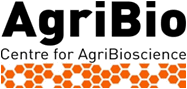 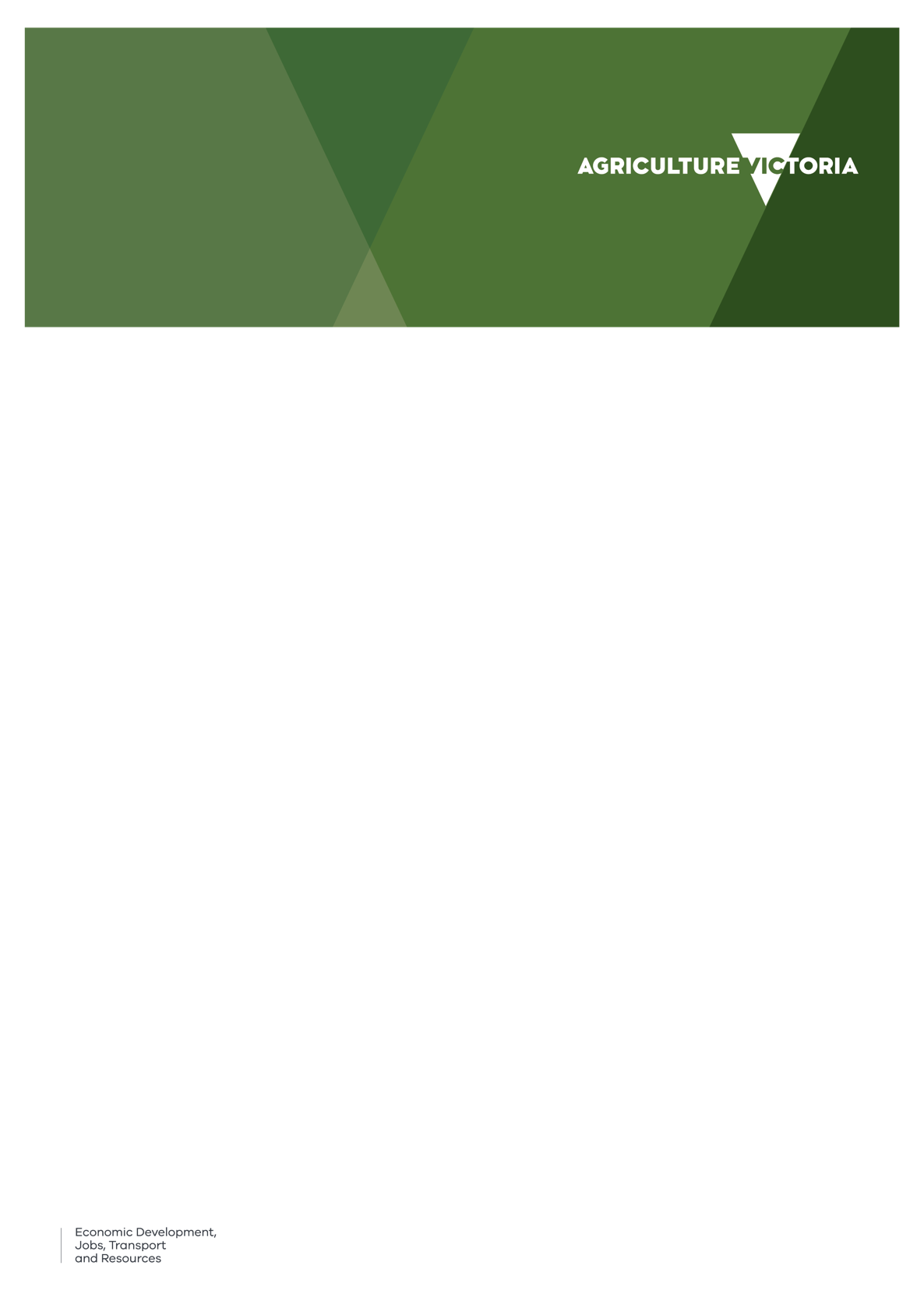 LABORATORY EXAMINATION SAMPLE SUBMISSION FORMSenders Reference:   Date of sample collection:   OWNER DETAILSOWNER DETAILSOWNER DETAILSOWNER DETAILSOWNER DETAILSOWNER DETAILSOWNER DETAILSOWNER DETAILSOWNER DETAILSOWNER DETAILSOWNER DETAILSOWNER DETAILSOWNER DETAILSOWNER DETAILSOWNER DETAILSOWNER DETAILSOWNER DETAILSOWNER DETAILSOWNER DETAILSOWNER DETAILSOWNER DETAILSOWNER DETAILSOWNER DETAILSOWNER DETAILSOWNER DETAILSOWNER DETAILSOWNER DETAILSOWNER DETAILSOWNER DETAILSOwner’s name:     Owner’s name:     Owner’s name:     Owner’s name:     Owner’s name:     Owner’s name:     Owner’s name:     Owner’s name:     Owner’s name:     Owner’s name:     Owner’s name:     Owner’s name:     Owner’s name:     Email: Email: Email: Email: Email: Email: Email: Email: Email: Email: Email: Email: Email: Email: Email: Email: Property/Business name:    Property/Business name:    Property/Business name:    Property/Business name:    Property/Business name:    Property/Business name:    Property/Business name:    Property/Business name:    Property/Business name:    Property/Business name:    Property/Business name:    Property/Business name:    Property/Business name:    PIC:  Property address: (Location of animals)  Property address: (Location of animals)  Property address: (Location of animals)  Property address: (Location of animals)  Property address: (Location of animals)  Property address: (Location of animals)  Property address: (Location of animals)  Property address: (Location of animals)  Property address: (Location of animals)  Property address: (Location of animals)  Property address: (Location of animals)  Property address: (Location of animals)  Property address: (Location of animals)  Property address: (Location of animals)  Property address: (Location of animals)  Property address: (Location of animals)  Property address: (Location of animals)  Property address: (Location of animals)  Property address: (Location of animals)  Property address: (Location of animals)  Property address: (Location of animals)  Property address: (Location of animals)  Property address: (Location of animals)  Property address: (Location of animals)  Property address: (Location of animals)  Property address: (Location of animals)  Property address: (Location of animals)  Property address: (Location of animals)  Property address: (Location of animals)  Postcode:Postcode:Postcode:State:State:State:State:State:State:State:Phone:Phone:Phone:Phone:Phone:Phone:Phone:Phone:Phone:Phone:Phone:Phone:Phone:Phone:Phone:Phone:Phone:Phone:Phone:SUBMITTER DETAILS SUBMITTER DETAILS SUBMITTER DETAILS SUBMITTER DETAILS SUBMITTER DETAILS SUBMITTER DETAILS SUBMITTER DETAILS SUBMITTER DETAILS SUBMITTER DETAILS SUBMITTER DETAILS SUBMITTER DETAILS SUBMITTER DETAILS SUBMITTER DETAILS SUBMITTER DETAILS SUBMITTER DETAILS SUBMITTER DETAILS SUBMITTER DETAILS SUBMITTER DETAILS SUBMITTER DETAILS SUBMITTER DETAILS SUBMITTER DETAILS SUBMITTER DETAILS SUBMITTER DETAILS SUBMITTER DETAILS SUBMITTER DETAILS SUBMITTER DETAILS SUBMITTER DETAILS SUBMITTER DETAILS SUBMITTER DETAILS Name:Name:Name:Name:Name:Name:Name:Name:Name:Name:Name:Practice/Company:  Practice/Company:  Practice/Company:  Practice/Company:  Practice/Company:  Practice/Company:  Practice/Company:  Practice/Company:  Practice/Company:  Practice/Company:  Practice/Company:  Practice/Company:  Practice/Company:  Practice/Company:  Practice/Company:  Practice/Company:  Practice/Company:  Practice/Company:  Submitter address:   Submitter address:   Submitter address:   Submitter address:   Submitter address:   Submitter address:   Submitter address:   Submitter address:   Submitter address:   Submitter address:   Submitter address:   Submitter address:   Submitter address:   Submitter address:   Submitter address:   Submitter address:   Submitter address:   Submitter address:   Submitter address:   Submitter address:   Postcode:Postcode:Postcode:Postcode:Postcode:Postcode:Postcode:Postcode:Postcode:Phone:Phone:Phone:Phone:Phone:Phone:Phone:Phone:Phone:Phone:E-mail:E-mail:E-mail:E-mail:E-mail:E-mail:E-mail:E-mail:E-mail:E-mail:E-mail:E-mail:E-mail:E-mail:E-mail:E-mail:E-mail:E-mail:E-mail:REASON FOR SUBMISSION REASON FOR SUBMISSION REASON FOR SUBMISSION REASON FOR SUBMISSION REASON FOR SUBMISSION REASON FOR SUBMISSION REASON FOR SUBMISSION REASON FOR SUBMISSION REASON FOR SUBMISSION REASON FOR SUBMISSION REASON FOR SUBMISSION REASON FOR SUBMISSION REASON FOR SUBMISSION REASON FOR SUBMISSION REASON FOR SUBMISSION REASON FOR SUBMISSION REASON FOR SUBMISSION REASON FOR SUBMISSION REASON FOR SUBMISSION REASON FOR SUBMISSION REASON FOR SUBMISSION REASON FOR SUBMISSION REASON FOR SUBMISSION REASON FOR SUBMISSION REASON FOR SUBMISSION REASON FOR SUBMISSION REASON FOR SUBMISSION REASON FOR SUBMISSION REASON FOR SUBMISSION Diagnostic (charge to sender)Health Certification / ExportHealth Certification / ExportHealth Certification / ExportHealth Certification / ExportHealth Certification / ExportHealth Certification / ExportEAD InvestigationSuspect caseEAD InvestigationSuspect caseEAD InvestigationSuspect caseEAD InvestigationSurveillance caseEAD InvestigationSurveillance caseEAD InvestigationSurveillance caseEAD InvestigationSurveillance caseEAD InvestigationSurveillance caseOTHER (eg project please specify):                                 OTHER (eg project please specify):                                 OTHER (eg project please specify):                                 OTHER (eg project please specify):                                 OTHER (eg project please specify):                                 OTHER (eg project please specify):                                 OTHER (eg project please specify):                                 OTHER (eg project please specify):                                 OTHER (eg project please specify):                                 Significant Disease Investigation (SDI)    Significant Disease Investigation (SDI)    Significant Disease Investigation (SDI)    Significant Disease Investigation (SDI)    Significant Disease Investigation (SDI)    Significant Disease Investigation (SDI)    Approved by AgVIC Officer: Approved by AgVIC Officer: Approved by AgVIC Officer: Approved by AgVIC Officer: Approved by AgVIC Officer: Approved by AgVIC Officer: Approved by AgVIC Officer: Approved by AgVIC Officer: Approved by AgVIC Officer: Approved by AgVIC Officer: Approved by AgVIC Officer: Approved by AgVIC Officer: Approved by AgVIC Officer: Approved by AgVIC Officer: Approved by AgVIC Officer: Approved by AgVIC Officer: Approved by AgVIC Officer: Approved by AgVIC Officer: Approved by AgVIC Officer: Approved by AgVIC Officer: Approved by AgVIC Officer: REPORT RESULTS TO:REPORT RESULTS TO:REPORT RESULTS TO:REPORT RESULTS TO:COPIESCOPIESCOPIESCOPIESDVO     DVO     DVO     CVO     CVO     Other (specify): Other (specify): Other (specify): Other (specify): Other (specify): Other (specify): Other (specify): Other (specify): Other (specify): Other (specify): Other (specify): Other (specify): Other (specify): Other (specify): Other (specify): Other (specify): SpeciesSpeciesSpeciesSpeciesSpeciesBreedBreedBreedBreedBreedBreedBreedBreedAgeAgeAgeSexSexSexNo. at riskNo. at riskNo. sickNo. sickNo. sickNo. sickNo. sickNo. deadNo. deadNo. deadHistory, Clinical assessment & Post-Mortem findings History, Clinical assessment & Post-Mortem findings History, Clinical assessment & Post-Mortem findings History, Clinical assessment & Post-Mortem findings History, Clinical assessment & Post-Mortem findings History, Clinical assessment & Post-Mortem findings History, Clinical assessment & Post-Mortem findings History, Clinical assessment & Post-Mortem findings History, Clinical assessment & Post-Mortem findings History, Clinical assessment & Post-Mortem findings History, Clinical assessment & Post-Mortem findings History, Clinical assessment & Post-Mortem findings History, Clinical assessment & Post-Mortem findings History, Clinical assessment & Post-Mortem findings History, Clinical assessment & Post-Mortem findings History, Clinical assessment & Post-Mortem findings History, Clinical assessment & Post-Mortem findings History, Clinical assessment & Post-Mortem findings History, Clinical assessment & Post-Mortem findings History, Clinical assessment & Post-Mortem findings History, Clinical assessment & Post-Mortem findings History, Clinical assessment & Post-Mortem findings History, Clinical assessment & Post-Mortem findings History, Clinical assessment & Post-Mortem findings History, Clinical assessment & Post-Mortem findings History, Clinical assessment & Post-Mortem findings History, Clinical assessment & Post-Mortem findings History, Clinical assessment & Post-Mortem findings History, Clinical assessment & Post-Mortem findings Provisional DiagnosesProvisional DiagnosesProvisional DiagnosesProvisional DiagnosesProvisional DiagnosesProvisional DiagnosesProvisional Diagnoses1.1.1.1.1.1.1.1.3.3.3.3.3.3.3.3.3.3.3.3.3.3.2.2.2.2.2.2.2.2.4.4.4.4.4.4.4.4.4.4.4.4.4.4.SPECIMEN DETAILSSPECIMEN DETAILSSPECIMEN DETAILSSPECIMEN DETAILSSPECIMEN DETAILSSPECIMEN DETAILSSPECIMEN DETAILSSPECIMEN DETAILSSPECIMEN DETAILSSPECIMEN DETAILSSPECIMEN DETAILSSPECIMEN DETAILSSPECIMEN DETAILSSPECIMEN DETAILSSPECIMEN DETAILSSPECIMEN DETAILSSPECIMEN DETAILSSPECIMEN DETAILSSPECIMEN DETAILSSPECIMEN DETAILSSPECIMEN DETAILSSPECIMEN DETAILSSPECIMEN DETAILSSPECIMEN DETAILSSPECIMEN DETAILSSPECIMEN DETAILSSPECIMEN DETAILSSPECIMEN DETAILSSPECIMEN DETAILSAnimal IdentificationAnimal IdentificationAnimal IdentificationAnimal IdentificationAnimal IdentificationAnimal IdentificationAnimal IdentificationNature and no. of specimensNature and no. of specimensNature and no. of specimensNature and no. of specimensNature and no. of specimensNature and no. of specimensNature and no. of specimensNature and no. of specimensInvestigation requestedInvestigation requestedInvestigation requestedInvestigation requestedInvestigation requestedInvestigation requestedInvestigation requestedInvestigation requestedInvestigation requestedInvestigation requestedInvestigation requestedInvestigation requestedInvestigation requestedInvestigation requested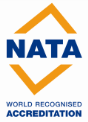 Accredited for compliance with ISO/IEC 17025 - Testing AccreditationNo 14477Accredited for compliance with ISO/IEC 17025 - Testing AccreditationNo 14477Accredited for compliance with ISO/IEC 17025 - Testing AccreditationNo 14477Accredited for compliance with ISO/IEC 17025 - Testing AccreditationNo 14477Accredited for compliance with ISO/IEC 17025 - Testing AccreditationNo 14477Accredited for compliance with ISO/IEC 17025 - Testing AccreditationNo 14477Accredited for compliance with ISO/IEC 17025 - Testing AccreditationNo 14477Accredited for compliance with ISO/IEC 17025 - Testing AccreditationNo 14477Accredited for compliance with ISO/IEC 17025 - Testing AccreditationNo 14477Accredited for compliance with ISO/IEC 17025 - Testing AccreditationNo 14477Accredited for compliance with ISO/IEC 17025 - Testing AccreditationNo 14477Accredited for compliance with ISO/IEC 17025 - Testing AccreditationNo 14477Accredited for compliance with ISO/IEC 17025 - Testing AccreditationNo 14477Accredited for compliance with ISO/IEC 17025 - Testing AccreditationNo 14477Accredited for compliance with ISO/IEC 17025 - Testing AccreditationNo 14477Accredited for compliance with ISO/IEC 17025 - Testing AccreditationNo 14477Signature:Signature:Signature:Signature:Signature:Signature:Signature:Signature:Signature:Signature:Signature:Signature:Signature:Signature:Signature:Signature:Signature:Signature:Signature:Signature:Signature:Signature:Signature:Signature:Signature:Accredited for compliance with ISO/IEC 17025 - Testing AccreditationNo 14477Accredited for compliance with ISO/IEC 17025 - Testing AccreditationNo 14477Accredited for compliance with ISO/IEC 17025 - Testing AccreditationNo 14477Accredited for compliance with ISO/IEC 17025 - Testing AccreditationNo 14477